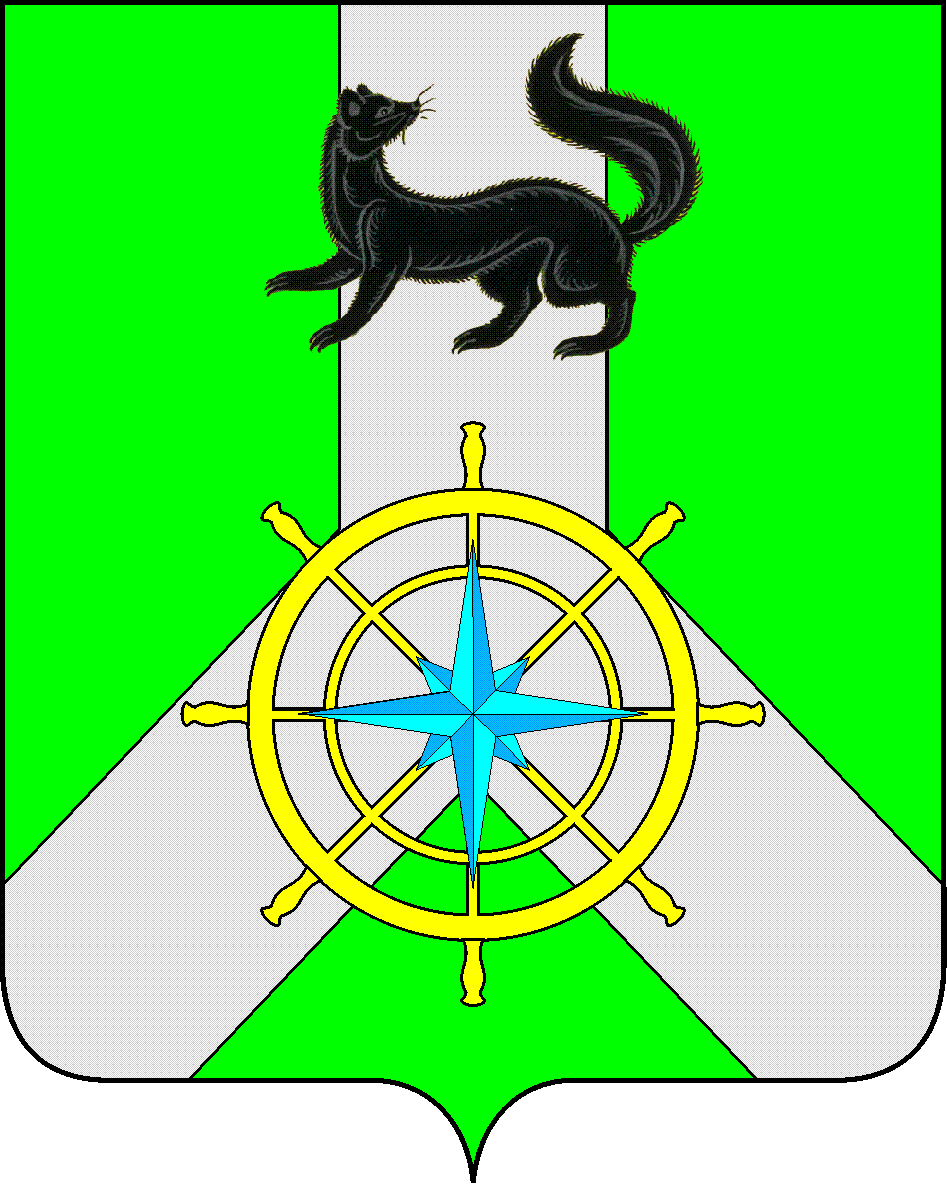 Р О С С И Й С К А Я   Ф Е Д Е Р А Ц И ЯИ Р К У Т С К А Я   О Б Л А С Т ЬК И Р Е Н С К И Й   М У Н И Ц И П А Л Ь Н Ы Й   Р А Й О НА Д М И Н И С Т Р А Ц И Я П О С Т А Н О В Л Е Н И Е«О внесении изменений в состав административной комиссии Киренского  муниципального района» Руководствуясь  статьями 4,5,6 Закона Иркутской области от 29 декабря 2008 года №145-ОЗ «Об административных комиссиях в Иркутской области»,  п.1 ст.2 Закона Иркутской области от 08.05.2009 года №20-ОЗ «О наделении органов местного самоуправления областными государственными полномочиями по определению персонального состава и обеспечению деятельности административных комиссий», П О С Т А Н О В Л Я Е Т:1.Вывести из состава административной комиссии  ведущего аналитика юридического отдела Киренского городского поселения Полину Олеговну Онищенко.2.Ввести в состав административной комиссии- начальника юридического отдела Киренского городского поселения Дениса Сергеевича Смирнова;- инспектора направления по исполнению административного законодательства МО МВД России «Киренский» старшего лейтенанта полиции Дарью Георгиевну Александрову.3.Настоящее постановление подлежит  официальному опубликованию  в газете «Ленские зори» и размещению на официальном сайте администрации Киренского муниципального района kirenskrn.irkobl.ru.4. Постановление вступает в законную силу со дня его официального опубликования.Мэр района                                                                                                              К.В.Свистелинот  16 марта 2022 г.                             №145г.Киренск